FORMULÁRIO DE INSCRIÇÃO
DOCUMENTOS SOLICITADOS: Projeto de Pesquisa (arquivo em word); Documento de Aprovação do (CEP) e/ou (CEUA) da Fundação Pio XII; Certificado de aprovação em exame de proficiência em língua inglesa em algum dos Programas citados no presente Edital; Certificado de proficiência da língua portuguesa (Celpe-Bras), se for estrangeiro; Carta de Anuência do orientador;     Ficha TMA, caso se aplique;    Currículo Lattes da plataforma Carlos Chagas;  DADOS PESSOAISDADOS PESSOAISDADOS PESSOAISDADOS PESSOAISCandidato (Nome completo):      Candidato (Nome completo):      Candidato (Nome completo):      Candidato (Nome completo):      RG:      CPF:      CPF:      Data Nasc.:      Celular:      E-mail:      E-mail:      E-mail:      Cidade:      CEP:      CEP:      CEP:      DADOS ACADÊMICOSDADOS ACADÊMICOSDADOS ACADÊMICOSDADOS ACADÊMICOSGraduação:  Sim                   Não Mestrado:  Sim                        Não Mestrado:  Sim                        Não Doutorado:  Sim                      Não Nome/ ou Área:      Nome/ ou Área:      Nome/ ou Área:      Curso/ ou Área:      Instituição:      Instituição:      Instituição:      Instituição:      Ano de Conclusão:      Ano de Conclusão:      Ano de Conclusão:      Ano de Conclusão:      DADOS DO PROJETODADOS DO PROJETODADOS DO PROJETODADOS DO PROJETOTítulo do Projeto:      Título do Projeto:      Título do Projeto:      Título do Projeto:      Orientador:      Orientador:      Orientador:      Orientador:      Nível a aplicar: Iniciação Científica Mestrado Doutorado Doutorado Direto Pós-doutoradoNível a aplicar: Iniciação Científica Mestrado Doutorado Doutorado Direto Pós-doutoradoLinha de Pesquisa: Oncologia Molecular e Patologia Tumoral Cuidados Paliativos e Qualidade de Vida Epidemiologia e Prevenção em Câncer Oncologia Clínica e CirúrgicaLinha de Pesquisa: Oncologia Molecular e Patologia Tumoral Cuidados Paliativos e Qualidade de Vida Epidemiologia e Prevenção em Câncer Oncologia Clínica e CirúrgicaNº. do Edital:      
____________________________________ 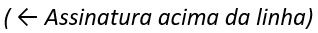 Nome por extenso do candidato